2020春季学期伯明翰大学学术交流项目项目概述本项目是由伯明翰大学（University of Birmingham，以下简称为UB）校方操作的一个国际学生访学项目。学生将正式注册在UB，进行1个Quarter学期或2个Quarter交流的学习。该交流学习过程完全集成在学校的正常常规的教学活动中，学生将选取主校专业课程学分课程，学生将与UB学位生混班修读课程，学生在项目结束后将获得UB校方成绩单及正式学分。学校介绍伯明翰大学（University of Birmingham），始建于1825年，位于英国第二大城市伯明翰，为英国老牌名校。英国著名的六所“红砖大学”中的首位成员，英国12所精英大学之一。也是英国常春藤联盟“罗素大学集团”核心成员，M5大学联盟成员，国际大学组织“Universitas 21”创始成员。2020年QS世界大学排名位列第81名，2017年英国官方组织的教学卓越框架（TEF）评估中，居全英第3名 。在TIMES英国大学专业排名中，物理和天文专业第2，化学工程专业第4，计算机科学专业第5。伯明翰大学商学院获得AACSB、AMBA和EQUIS三大认证的世界1%顶尖精英商学院。截止至2017年底，从伯明翰大学已经走出了11位诺贝尔奖得主，3名英国首相，5名外国政府首脑。项目时间可单独选择下列任意一个Quarter学期或选择两个学期或一个学年。2020年01月06日 –  2020年06月19日，其中第一周为Orientation周，1月13日开始正式上课。目标群体中国在校学生本科生（出行时需2年级及以上）研究生注：项目出行时需年满18周岁录取要求英语：TOEFL 	80至95 分为四档 IELTS  	6.5至7.0分为四档PET 		51至67 分为四档根据学习专业分为四个英语水平类别。各类别有个英语考试的总分就单项成绩要求，具体见下方专业选课说明。绩点GPA：3.0/4.0 或百分制平均分达到80分。项目优势交流学校层次高：UB是英国“罗素”集团高校之一，英国老牌名校。选课可以全部选择UB主校课程。项目性价比高：UB公立大学费用低，IEF第三方服务收费低，整个项目具有超高性价比。费用公开透明，无隐匿收费。各费用款项直接支付到费用实际收取方，资金风险小。项目英语录取水平要求宽泛，可应对不同英语水平的学生。纯浸润式学习，深度体验美国高水平院校的学习生活。对后续学术发展提升有巨大帮助。IEF提供额外海外安全应急服务支持。学校安全。校园及城市环境优美，气候宜人。开放专业主校专业全科开放。Group ABiosciencesBiomedical Materials ScienceChemistryChemical EngineeringCivil EngineeringComputer ScienceElectronic, Electrical and Computer EngineeringGeography, Earth and Environmental SciencesMathematicsMechanical EngineeringMetallurgy and MaterialsNuclear Science/EngineeringPhysics and AstronomySport Exercise and Rehabilitation ScienceUrban and Regional StudiesGroup BBusiness, including EconomicsEducationEnglish, Drama and American and Canadian StudiesHistory and CulturesLanguage, Cultures, Art History and MusicLiberal Arts and SciencesBiomedical SciencePhilosophy, Theology and ReligionPolitical Science and International RelationsPublic HealthPsychologySocial PolicySociologyGroup CDental Hygiene and TherapyLawPhysiotherapySocial WorkPharmacyGroup DDentistry (BDS)Medicine (MBChB)Nursing课程选择学生的选课与英语水平相关联，分下述四个级别学术进阶限制学生选课需满足学术进阶要求：例如某一门课程如果有先导课要求，学生需要先修读过所要求的先导课程，才能选择该课程。项目成果UB校方成绩单UB的学分UB大学教授出具的推荐信*大学教授所出具的推荐信并非项目标准项目成果的一部分。项目参加者需要自己单独向授课教师申请，IEF将向学生提供教授推荐信的申请技巧，以帮助学生顺利获取推荐信。项目住宿住宿形式：校内学生公寓交流生可保障学校住宿有学生宿舍及学生公寓等多住宿点可选距离UB校园非常近，可步行到达单人间住宿配备有线电视及无线WIFI费用从每周85-200英镑不同标准。大多数在100英镑每周左右有公用或单独的厨房或卫生间。24小时安保注：项目早申请可以有更高机会选到费用低的学生住宿。费用学校学生公寓其它住宿除上述学校提供学生宿舍或学生公寓外，学生可自行安排住宿。项目餐饮项目不包含餐饮，学生需要自行购买或烹制项目服务IEF将在项目中提供以下服务：申请咨询答疑学术发展规划指导申请材料指导签证申请指导行前培训指导海外机场到校地面交通服务应急保险安排指导海外安全应急服务费用说明IEF在项目费用上采取阳光化、透明化原则。项目费用明细尽可能被准确列出以方便客户使用。注：费用UB预估费用，以UB实际收费为准。【注释说明】该费用为UB一学期费用。学年费用即为两个学期的费用春季学期超过半年。学生将自动进入英国国民健康保障计划。即可享受医疗保险，无需单独购买。住宿费按UB学校学生宿舍的起始收费，住宿条件越好，费用越高。IEF为提供项目内额外服务所收取的项目成本。【费用支付】UB校方费用由学生直接向UB校方支付缴纳，降低学生财务风险。IEF所收取的服务成本费用学生在国内向IEF缴纳。项目签证签证类型：Tier 4签证（正式的英国全日制学生学习签证）项目延展学生结束本交流项目后，如希望继续延长交流，学生可在派出方院校同意的前提下，通过IEF申请继续延期。但交流时间最长不超过一年。项目申请及材料申请时间现已开始接受报名，报名2019年9月28日截止。注：中国学生通常习惯在截止日期前压线提交申请，请尽量避免这种方式，原因如下：海外大学一般情况下，按先到先得的原则，早申请成功率更高。学生准备的材料如果有问题，压线申请没有时间进行调整修改。申请材料英语成绩满足所学专业对应的英语要求的语言成绩。TOEFL 	80至95 分为四档 IELTS  	6.5至7.0分为四档PET 		51至67 分为四档根据学习专业分为四个英语水平类别。各类别有各英语考试的总分就单项成绩要求，具体专业选课说明。学校官方英文成绩单成绩单必须包含最近两年的课程。本科生申请者如成绩单显示课程不足两年，需提供额外高中成绩单研究生申请者如成绩单显示课程不足两年，需提供额外本科成绩单GPA：2.8/4.0 或平均分达到百分制75分。个人陈述主题为《我为什么选择UB进行交流学习》。需在一页纸以内，建议300字左右。护照信息页护照有效期需要满足交流项目结束后，在美国至少还有6个月的有效期。资金证明/银行存款证明资金证明包括银行存款证明、奖学金资助等各类相关证明，币种不限。各类证明可开具后组合使用，总额度需要覆盖参加项目的全部开销并稍有余量，但并非越多越好。如果单一证明材料资金额度可覆盖参加项目的全部开销，可只提供该单一证明材料。本项目中，总资金额度建议一个Quarter学期12万人民币左右。注：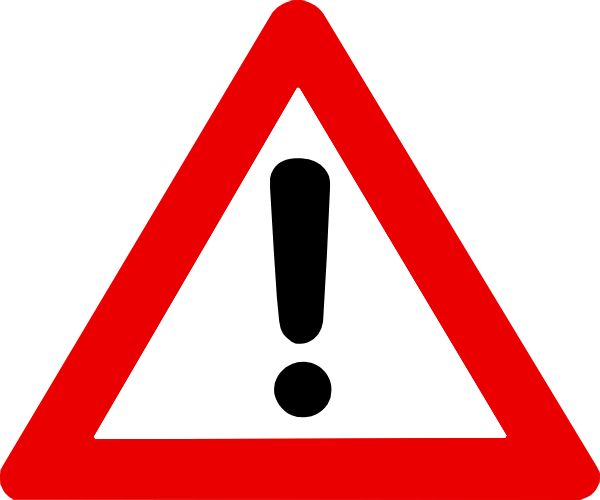 所有申请材料必须是纯英文或中英文双语的。申请材料在申请时只需要提供电子版，IEF不收取任何纸质材料原件。各材料原件请申请者妥善保留用于后续签证使用。制作电子版材料时，请使用扫描仪扫描纸质原件以生成电子版材料。因照片拍摄会产生变形，请勿对原件进行拍照生成电子版材料。材料不清晰可能会导致申请延长甚至申请失败。为什么IEF渠道申请IEF渠道申请成功率有保障。IEF申请相比学生自行独立申请费用一致或更低。相比学生独立申请，通过IEF申请学生可获得额外IEF服务支持。IEF项目联系人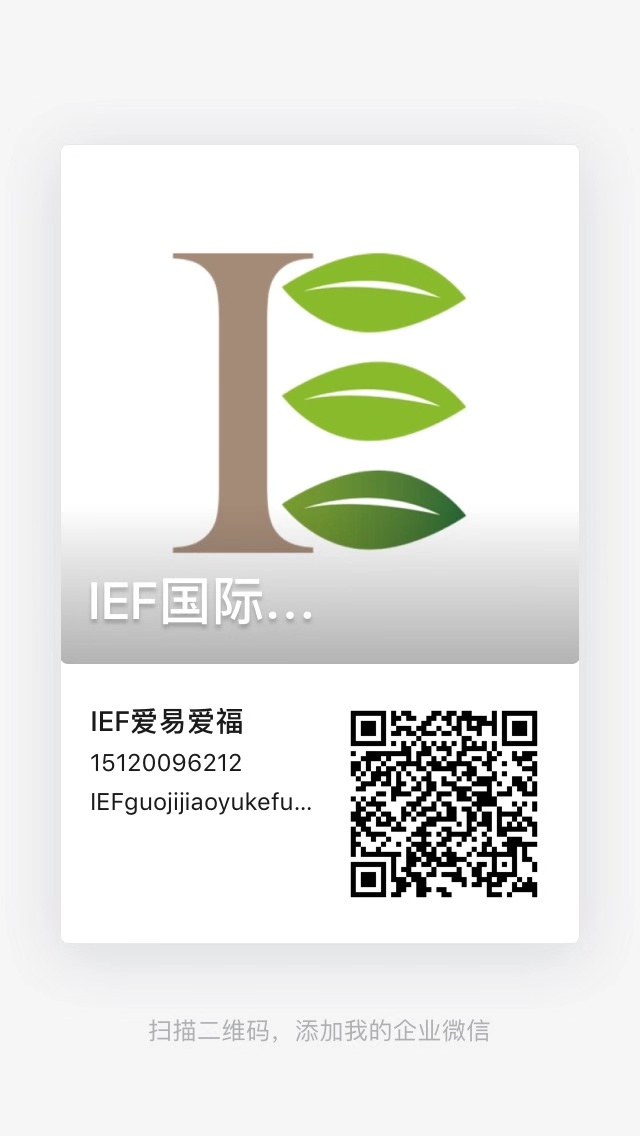 GROUPTOEFL  (总分及单项要求)IELTS(总分及单项要求)PTEA80，19读, 19 听, 21说, 19 写6.0 各小分5.5PTE 51 全部四类小分B88，21读,  20听, 22说, 21写6.5 各小分 6.0PTE 59 全部四类小分C95，各小分不低于227.0 各小分 6.5PTE 67 全部四类小分D95，各小分不低于237.0 各小分 7.0PTE 67 全部四类小分住宿时长（2档）单人间费用（英镑）42周（春季学期）GBP3570 - GBP8400费用类型项目内费用单独春季学期费用实际收款方学费UB学期学费【i】GBP8370UB保险自动享有英国国民保险计划。【ii】无需购买无食宿学校学生宿舍或公寓（单人间，不含餐）【iv】GBP3570UB第三方服务费IEF服务费（签证指导、行前培训、新生到达地面交通、海外紧急支持）【v】RMB5000元IEF李老师（Heidi LI）座机：010-85759510 或 010-85780910；手机：15120096212邮箱：heidi.li@iefstudy.cnQQ：15120096212微信描码在线咨询：